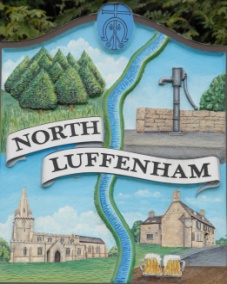 North Luffenham Parish Council	Minutes of the meeting of North Luffenham Parish Council held on Wednesday 17th April 2024 at 7.30pm at NL Community CentrePresent: Cllrs Smith (also C.Cllr), Cade, Burrows, Purves, Barsby, Speigl and Gorse.45/24 ApologiesApologies were received and accepted from Cllr Forbes. 46/24 Declaration of Interest Cllr Spiegl declared an interest in item 51/24 – Application for memorial tree and enquiry as it was her enquiry. 47/24 Public Forum
No issues raised. 48/24 To approve and sign MinutesIt was unanimously agreed that the minutes of the meeting held on the 20th of March 2024 were correct and be approved and signed.49/24 Ward Report C.Cllr Waller explained that the RCC Consultation on the local plan received more responses than the previous local plan. The estimate is that the local plan will go to Regulation 19 at the end of September to the independent inspector. With a view to submit in January 2025.C.Cllr Waller advised that a decision was soon to be made regarding the Catmose Sports Centre. The cabinet had to scrutinise the budget to find available funding to re-designate to the sports contract. The only areas they could re-designate would be the funding for the Environmental and Flooding Officer. The Council will make the hard decision on which resource to fund; Flooding or Sports Centre. C.Cllr Waller explained that C.Cllr Smith and his team have now assigned Children leaving care’ a protected characteristic in Rutland. This means they will have more support and rights when applying for jobs and in some cases be guaranteed an interview. C.Cllr Waller explained that the new bin lorries were now operational and that the new Banking Hub in Oakham is now open. 50/24 Chairman’s Report The Chairman provided a report moments before at the APM and considered it superfluous to do so again. Please see APM 2024 minutes for report, alternatively it has already been posted to the website.  51/24 Correspondence Request for memorial tree and enquiryThe Oval committee reported that the first applicants tree is in place. The clerk advised there had been an enquiry regarding the planting of ashes under the memorial tree. Councillors resolved that they would agree to the planting of ashes underneath a memorial tree. Cllr Spiegl abstained due to vested interest. Broken Bin in play area – inspected by RCC and recommended repairClerk to continue to discuss with RCC to replace the bins. Defib Fund The clerk has gained quotes for a box to house a 2nd defib outside of the community centre. The clerk was asked to contact various defib grant funding to see if any would be willing to fund the outdoor box.  Bluestone (Pilton Solar Farm)The Clerk advised Bluestone had sent over a ‘You said, We did’ consultation document that will be published. Grant for PCC Councillors have requested a grants form be filled out by the applicant. It was noted that the council do not have the budget to support with this, this year. Grass CuttingCllrs resolved to contract 4 Counties Ground Maintenance for the Oval Grass Cutting and Mow All for the Oval boarders, playground and hedges and also the Allotment pathway. 52/24 Finance Report: To receive, consider and approve the Finance Report [Document]:Finance Report was received and agreed, this has been posted on the website in the document library. To approve the following payments:Clerk’s Salary – £TBC*Zen – £42.00End of Payroll - £39.00 Payments of the above expenditure were unanimously agreed. *Clerk Salary payslip was not available due to change of payroll provider so the  Clerk  suggested that their salary for April will be moved to the May meeting. 53/24 Planning - Cllr BurrowsNo comments to be made. 54/24 To receive and consider the report from the Community Centre Management Committee – Cllr CadeDiscussion points were raised regarding the cleaning again. 55/24 To receive and consider the report from the CIL Group – Cllr BurrowsDrawing have been made to show the general look of what the community building would look like. These will be posted online in due course. 56/24 Community Service Award Council agreed that the community service award was to continue as had been successful in celebrating the people in the village who take their time to make North Luffenham Parish a better place. The winner was presented with their voucher and their trophy will be engraved to be presented shortly.   A budget was set at £175.00 to purchase 5 trophies and have them engraved. 57/24 Date of next meeting: 9th of May 2024 at 7:30pm - Annual Meeting of the Parish Council. This will include a discussion about further meeting dates for the next financial year. Jadene Bale, Parish Clerk